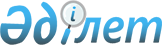 О внесении дополнений и изменения в распоряжение Премьер-Министра Республики Казахстан от 22 августа 2003 года N 182-р
					
			Утративший силу
			
			
		
					Распоряжение Премьер-Министра Республики Казахстан от 7 ноября 2003 года N 266-р. Утратило силу распоряжением Премьер-Министра Республики Казахстан от 23 мая 2007 г. N 135-р

       Сноска. Распоряжение Премьер-Министра РК от 7 ноября 2003 года N 266-р утратило силу распоряжением Премьер-Министра РК от 23 мая 2007 г. N   135-р .              Внести в  распоряжение  Премьер-Министра Республики Казахстан от 22 августа 2003 года N 182-р "О создании межведомственной рабочей группы по выработке предложений по комплексному решению проблем бывшего Семипалатинского испытательного ядерного полигона и Приаралья" следующие дополнения и изменение: 

      в пункте 1: 

      ввести в состав межведомственной рабочей группы, созданной указанным распоряжением: Кусаинова                - директора Департамента региональной 

Марата Апсеметовича        политики и межбюджетных отношений 

                           Министерства экономики и бюджетного 

                           планирования Республики Казахстан, 

                           секретарь 

 

  Черкашину                - депутата Мажилиса Парламента 

Алимпиаду Ивановну         Республики Казахстан (по согласованию); 

 

        вывести из указанного состава Мешимбаеву Анару Ертулевну. 

          Премьер-Министр 
					© 2012. РГП на ПХВ «Институт законодательства и правовой информации Республики Казахстан» Министерства юстиции Республики Казахстан
				